ДОГОВОР № ____об образовании по образовательным программамдошкольного образования«____» __________ 202____г.Муниципальное бюджетное дошкольное образовательное учреждение «Детский сад № 274 присмотра и оздоровления, осуществляющая образовательную   деятельность  (далее – МБДОУ) на основании лицензии от  09.03.2011 г. № 4569, выданной Службой по контролю в области образования, именуемый в дальнейшем "Исполнитель", в лице заведующего Герлиц Анны Евгеньевны, действующего на основании  Устава, и родитель (законный представитель) __________________________________________________________________________________,                                                   (фамилия, имя, отчество)именуемый в дальнейшем "Заказчик" в интересах несовершеннолетнего ______________________________________________________________________________________________________,                                  (фамилия, имя, отчество, дата рождения)проживающего по адресу: ___________________________________________________________,                                                                        (адрес места жительства ребенка с указанием индекса)именуемого в дальнейшем «Воспитанник», совместно   именуемые   Стороны, заключили настоящий Договор о нижеследующем:I. Предмет договора1.1. Предметом договора являются оказание МБДОУ Воспитаннику образовательных услуг в рамках реализации основной образовательной программы дошкольного образования (далее - образовательная программа) в соответствии с федеральным государственным образовательным стандартом дошкольного образования (далее - ФГОС дошкольного образования), содержание Воспитанника в образовательной организации, присмотр и уход за Воспитанником.1.2. Форма обучения очная.1.3. Наименование образовательной программы                                             образовательная программа дошкольного образования.1.4. Срок освоения образовательной программы (продолжительность обучения) на момент подписания настоящего Договора составляет ____ календарных лет.1.5. Режим пребывания Воспитанника в образовательной организации – пятидневная рабочая неделя, за исключением выходных и праздничных дней, установленных Трудовым кодексом Российской Федерации, полный день 07.00 до 19.00, ГКП – с 08.00 до 12.00, время приема Воспитанника в организацию с 7.00 до 8.00	 За ребенком сохраняется место в МБДОУ на период его болезни, отпуска родителей (законных представителей), санаторно-курортного лечения ребенка и в иных случаях по заявлению родителей (законных представителей).1.6. Воспитанник зачисляется в группу                                                                    направленности.по личному заявлению родителя (законного представителя) ребенка, при предъявлении следующих документов: - оригинала документа, удостоверяющего личность родителя (законного представителя) ребенка, либо оригинала документа, удостоверяющего личность иностранного гражданина и лица без гражданства в Российской Федерации в соответствии со ст.10 Федерального закона от 25.07.2002 № 115-ФЗ «О правовом положении иностранных граждан в Российской Федерации»; - оригинала свидетельства о рождении ребенка или документа, подтверждающего родство заявителя (или законность представления прав ребенка), - свидетельства о регистрации ребенка по месту жительства или по месту пребывания на закрепленной территории или документ, содержащий сведения о регистрации ребенка по месту жительства или по месту пребывания;- медицинского заключения.Родители (законные представители) детей, являющихся иностранными гражданами или лицами без гражданства, дополнительно предъявляют документ, подтверждающий родство заявителя (или законность представления прав ребенка), и документ, подтверждающий право заявителя на пребывание в Российской Федерации.Иностранные граждане и лица без гражданства все документы представляют на русском языке или вместе с заверенным в установленном порядке переводом на русский язык.1.8. Документы о приеме подаются в МБДОУ, в которое получено направление.II. Взаимодействие Сторон 2.1. Исполнитель вправе:2.1.1. Самостоятельно осуществлять образовательную деятельность.2.1.2. Предоставлять Воспитаннику дополнительные образовательные услуги (за рамками образовательной деятельности), наименование, объем и форма которых определены в приложении, являющемся неотъемлемой частью настоящего Договора (далее - дополнительные образовательные услуги).2.1.3. Устанавливать и взимать с Заказчика плату за дополнительные образовательные услуги.2.2. Заказчик вправе:2.2.1. Участвовать в образовательной деятельности МБДОУ, в том числе, в формировании образовательной программы.2.2.2. Получать от Исполнителя информацию:по вопросам организации и обеспечения надлежащего исполнения услуг, предусмотренных разделом I настоящего Договора;о поведении, эмоциональном состоянии Воспитанника во время его пребывания в МБДОУ, его развитии и способностях, отношении к образовательной деятельности.2.2.3. Знакомиться с уставом МБДОУ, с лицензией на осуществление образовательной деятельности, с образовательными программами и другими документами, регламентирующими организацию и осуществление образовательной деятельности, права и обязанности Воспитанника и Заказчика.2.2.4. Выбирать виды дополнительных образовательных услуг, в том числе, оказываемых Исполнителем Воспитаннику за рамками образовательной деятельности на возмездной основе.2.2.5.  Находиться с Воспитанником в образовательной организации в период его адаптации в течение первого дня с момента поступления ребенка в детский сад, в течение 2   часов.2.2.6. Принимать участие в организации и проведении совместных мероприятий с детьми в МБДОУ (утренники, развлечения, физкультурные праздники, досуги, дни здоровья и др.).2.2.7. Создавать (принимать участие в деятельности) коллегиальных органов управления, предусмотренных уставом МБДОУ.2.2.8. В случае приостановки эксплуатации здания МБДОУ в связи с выполнением работ по ремонту, на основании заявления родителя (законного представителя) Воспитанник временно переводятся в другое МБДОУ.2.3. Исполнитель обязан:2.3.1. Обеспечить Заказчику доступ к информации для ознакомления с уставом МБДОУ, с лицензией на осуществление образовательной деятельности, с образовательными программами и другими документами, регламентирующими организацию и осуществление образовательной деятельности, права и обязанности Воспитанников и Заказчика.2.3.2. Обеспечить надлежащее предоставление услуг, предусмотренных разделом I настоящего Договора, в полном объеме в соответствии с федеральным государственным образовательным стандартом, образовательной программой (частью образовательной программы) и условиями настоящего Договора.2.3.3. Довести до Заказчика информацию, содержащую сведения о предоставлении платных образовательных услуг в порядке и объеме, которые предусмотрены Законом Российской Федерации от 07.02.1992 № 2300-1 "О защите прав потребителей" и Федеральным законом от 29.12.2012 № 273-ФЗ "Об образовании в Российской Федерации".2.3.4. Обеспечивать охрану жизни и укрепление физического и психического здоровья Воспитанника, его интеллектуальное, физическое и личностное развитие, развитие его творческих способностей и интересов.2.3.5. При оказании услуг, предусмотренных настоящим Договором, учитывать индивидуальные потребности Воспитанника, связанные с его жизненной ситуацией и состоянием здоровья, определяющие особые условия получения им образования, возможности освоения Воспитанником образовательной программы на разных этапах ее реализации.2.3.6. При оказании услуг, предусмотренных настоящим Договором, проявлять уважение к личности Воспитанника, оберегать его от всех форм физического и психологического насилия, обеспечить условия укрепления нравственного, физического и психологического здоровья, эмоционального благополучия Воспитанника с учетом его индивидуальных особенностей.2.3.7. Создавать безопасные условия обучения, воспитания, присмотра и ухода за Воспитанником, его содержания в образовательной организации в соответствии с установленными нормами, обеспечивающими его жизнь и здоровье.На основании п. 9.5. СП 3.1.2951 – 11 «Профилактика полиомиелита» переводить Воспитанника, не имеющего прививок против полиомиелита (или получивший менее 3 доз полиомиелитной вакцины) сроком на 60 календарных дней в группу, где нет детей, привитых оральной полиомиелитной вакциной (далее – ОПВ) в течение последних 60 календарных дней. Отстранение не привитого против полиомиелита ребенка от посещения МДОУ проводится только в случае невозможности перевода в другую группу по объективным причинам (отсутствия принципа групповой изоляции в МБДОУ, наличие иммунизированных против полиомиелита ОПВ в течение последних 60 календарных дней  во всех группах МБДОУ).2.3.8. Обучать Воспитанника по образовательной программе, предусмотренной пунктом 1.3. настоящего Договора.2.3.9. Обеспечить реализацию образовательной программы средствами обучения и воспитания, необходимыми для организации учебной деятельности и создания развивающей предметно-пространственной среды.2.3.10. Обеспечивать    Воспитанника    необходимым    сбалансированным 5-разовым питанием ГКП – 2-разовым питанием, в соответствии с утвержденным заведующим МБДОУ режимом питания.2.3.11. Переводить Воспитанника в следующую возрастную группу.2.3.12. Уведомить Заказчика в месячный срок, после проведения диагностического обследования о нецелесообразности оказания Воспитаннику образовательной услуги в объеме, предусмотренном разделом I настоящего Договора, вследствие его индивидуальных особенностей, делающих невозможным  или педагогически нецелесообразным оказание данной услуги.2.3.13. Обеспечить соблюдение требований Федерального закона от 27.07.2006 № 152-ФЗ "О персональных данных" в части сбора, хранения и обработки персональных данных Заказчика и Воспитанника.2.4. Заказчик обязан:2.4.1. Соблюдать требования учредительных документов Исполнителя, правил внутреннего распорядка и иных локальных нормативных актов, общепринятых норм поведения, в том числе, проявлять уважение к педагогическим и научным работникам, инженерно-техническому, административно-хозяйственному, производственному, учебно-вспомогательному, медицинскому и иному персоналу Исполнителя и другим воспитанникам, не посягать на их честь и достоинство.2.4.2. Своевременно вносить плату за предоставляемые Воспитаннику дополнительные образовательные услуги, указанные в приложении к настоящему Договору, в размере и порядке, определенными в разделе IV настоящего Договора, а также плату за присмотр и уход за Воспитанником.2.4.3. При поступлении Воспитанника в образовательную организацию и в период действия настоящего Договора своевременно предоставлять Исполнителю все необходимые документы, предусмотренные уставом МБДОУ.2.4.4. Незамедлительно сообщать Исполнителю об изменении контактного телефона и места жительства.2.4.5. Обеспечить посещение Воспитанником МБДОУ согласно правилам внутреннего распорядка Исполнителя.Лично передавать и забирать Воспитанника у воспитателя, не передоверяя ребенка лицам, не достигшим 18-летнего возраста. В случае если Заказчик доверяет другим лицам забирать Воспитанника из МБДОУ, предоставлять заявление с указанием лиц и копией документа, удостоверяющего личность, имеющих право забирать ребенка из МБДОУ. Приводить Воспитанника в МБДОУ в опрятном виде, со сменной одеждой, обувью, без признаков болезни и недомогания.2.4.6. Информировать Исполнителя о предстоящем отсутствии Воспитанника в МБДОУ или его болезни.В случае заболевания Воспитанника, подтвержденного заключением медицинской организации либо выявленного медицинским работником Исполнителя, принять меры по восстановлению его здоровья и не допускать посещения МБДОУ Воспитанником в период заболевания.За ребенком сохраняется место в МБДОУ на период его болезни, отпуска родителей (законных представителей), санаторно-курортного лечения ребенка и в иных случаях по заявлению родителей (законных представителей).2.4.7. Предоставлять справку после перенесенного заболевания с указанием диагноза, длительности заболевания, сведений об отсутствии контакта с инфекционными больными.2.4.8. Бережно относиться к имуществу Исполнителя, возмещать ущерб, причиненный Воспитанником имуществу Исполнителя, в соответствии с законодательством Российской Федерации.III. Размер, сроки и порядок оплаты за присмотр и уход за Воспитанником3.1. Стоимость услуг Исполнителя по присмотру и уходу за Воспитанником (далее - родительская плата) составляет:- на ребенка до 3-х лет 1667,00 (одна тысяча шестьсот шестьдесят семь руб. 00 коп.)-на ребенка от 3 до 7 лет 1968,00 (одна тысяча девятьсот шестьдесят восемь руб. 00 коп.)- за ребенка, посещающего ГКП 589,00 (пятьсот восемьдесят девять руб. 00 коп.)Не допускается включение расходов на реализацию образовательной программы дошкольного образования, а также расходов на содержание недвижимого имущества МБДОУ в родительскую плату за присмотр и уход за Воспитанником.3.2. Начисление родительской платы производится из расчета фактически оказанной услуги по присмотру и уходу, соразмерно количеству календарных дней, в течение которых оказывалась услуга.3.3. Заказчик ежемесячно вносит  родительскую плату за присмотр и уход за Воспитанником, указанную в пункте 3.1 настоящего Договора.3.4. Оплата производится в срок до 15 числа текущего месяца в безналичном порядке на лицевой счет Воспитанника. 3.4.1. Размер платы,  взимаемой с родителей (законных представителей) за присмотр и уход за детьми, осваивающими образовательные программы дошкольного образования в муниципальных организациях города Красноярска определяется постановлением администрации города Красноярска от 21.07.2006 г. № 659 «Об установлении размера родительской платы за содержание ребенка в муниципальных образовательных организациях города Красноярска, реализующих основную общеобразовательную программу дошкольного образования» и зависит от количества посещений ребенком МБДОУ в месяц».3.4.2. В детских садах общеразвивающего вида, детских садах присмотра и оздоровления, размер платы, взимаемой за содержание детей в муниципальных образовательных учреждениях, реализующих основную общеобразовательную программу дошкольного образования, составляет 20% от фактических затрат на содержание ребенка (в ред. Постановления администрации г. Красноярска от 09.09.2008 № 448, Постановления Главы г. Красноярска от 19.04.2010 № 177, Постановления администрации г. Красноярска от 12.08.2010 № 335, Постановления администрации г. Красноярска от 14.11.2012 № 582, Постановления администрации г. Красноярска от 15.12.2014 № 856.). Родительская плата не взимается – за присмотр и уход за детьми-инвалидами, детьми–сиротами и детьми, оставшимися без попечения родителей, а также за детьми с туберкулезной интоксикацией, обучающимися в муниципальных образовательных организациях города Красноярска, реализующих образовательную программу дошкольного образования.3.5. Заказчик имеет право на получение в установленном порядке компенсации части платы (компенсация), взимаемой, за присмотр и уход за Воспитанником. Право на получение компенсации имеет один из родителей (законных представителей), внесших родительскую плату за присмотр и уход за Воспитанником.IV. Размер, сроки и порядок оплаты дополнительных образовательных услуг4.1.    Полная    стоимость   дополнительных   образовательных   услуг, наименование, перечень и форма предоставления которых определены в приложении к настоящему Договору,    составляет________________________________________________________________________.                                                          (стоимость в рублях)Увеличение стоимости платных дополнительных образовательных услуг после заключения настоящего Договора не допускается, за исключением увеличения стоимости указанных услуг с учетом уровня инфляции, предусмотренного основными характеристиками федерального бюджета на очередной финансовый год и плановый период.4.2. Заказчик ____________________________________________________________________                                               (период оплаты - единовременно, ежемесячно, ежеквартально или иной платежный период)оплачивает дополнительные образовательные услуги в сумме ___________________ рублей.4.3. Оплата производится в срок ______________________________________________________ за  наличный  расчет/в безналичном порядке на счет, указанный в разделе  IX настоящего Договора (ненужное вычеркнуть).4.4. На оказание платных образовательных услуг, предусмотренных настоящим Договором, может быть составлена смета.V. Ответственность за неисполнение или ненадлежащееисполнение обязательств по договору, порядок разрешения споров5.1. За неисполнение либо ненадлежащее исполнение обязательств по настоящему Договору Исполнитель и Заказчик несут ответственность, предусмотренную законодательством Российской Федерации и настоящим Договором.5.2. Заказчик при обнаружении недостатка платной образовательной услуги, в том числе оказания ее не в полном объеме, предусмотренном образовательными программами (частью образовательной программы), вправе по своему выбору потребовать:а) безвозмездного оказания образовательной услуги;б) соразмерного уменьшения стоимости оказанной платной образовательной услуги;в) возмещения понесенных им расходов по устранению недостатков оказанной платной образовательной услуги своими силами или третьими лицами.5.3.  Заказчик  вправе  отказаться  от исполнения настоящего Договора и потребовать  полного     возмещения убытков, если в течение _________________________________________________                                                                                         (срок (в неделях, месяцах))недостатки платной образовательной услуги не устранены Исполнителем.5.4. Заказчик вправе отказаться от исполнения настоящего Договора, если им обнаружен существенный недостаток оказанной платной образовательной услуги (неустранимый недостаток, или недостаток, который не может быть устранен без несоразмерных расходов либо затрат времени, или выявляется неоднократно, или проявляется вновь после его устранения) или иные существенные отступления от условий настоящего Договора.5.5. Заказчик вправе в случае, если Исполнитель нарушил сроки оказания платной образовательной услуги (сроки начала и (или) окончания оказания платной образовательной услуги и (или) промежуточные сроки оказания платной образовательной услуги) либо если во время оказания платной образовательной услуги стало очевидным, что она не будут осуществлена в срок, по своему выбору:а) назначить Исполнителю новый срок, в течение которого Исполнитель должен приступить к оказанию платной образовательной услуги и (или) закончить оказание платной образовательной услуги;б) поручить оказать платную образовательную услугу третьим лицам за разумную цену и потребовать от Исполнителя возмещения понесенных расходов;в) потребовать уменьшения стоимости платной образовательной услуги;г) расторгнуть настоящий Договор.5.6. Заказчик вправе потребовать полного возмещения убытков, причиненных ему в связи с нарушением сроков начала и (или) окончания оказания платной образовательной услуги, а также в связи с недостатками платной образовательной услуги в порядке, установленном законодательством Российской Федерации.VI. Основания изменения и расторжения договора6.1. Условия, на которых заключен настоящий Договор, могут быть изменены по соглашению сторон.6.2. Все изменения и дополнения к настоящему Договору должны быть совершены в письменной форме и подписаны уполномоченными представителями Сторон.6.3. Настоящий Договор может быть расторгнут по соглашению сторон. По инициативе одной из сторон настоящий Договор может быть расторгнут по основаниям, предусмотренным действующим законодательством Российской Федерации.VII. Заключительные положения 7.1. Настоящий договор вступает в силу со дня его подписания Сторонами и действует до   прекращения образовательных отношений.7.2. Настоящий Договор составлен в экземплярах, имеющих равную юридическую силу, по одному для каждой из Сторон.7.3. Стороны обязуются письменно извещать друг друга о смене реквизитов, адресов и иных существенных изменениях.7.4. Все споры и разногласия, которые могут возникнуть при исполнении условий настоящего Договора, Стороны будут стремиться разрешать путем переговоров.7.5. Споры, не урегулированные путем переговоров, разрешаются в судебном порядке, установленном законодательством Российской Федерации.7.6. Ни одна из Сторон не вправе передавать свои права и обязанности по настоящему Договору третьим лицам без письменного согласия другой Стороны.7.7. При выполнении условий настоящего Договора Стороны руководствуются законодательством Российской Федерации.VIII. Реквизиты и подписи сторон  М.П.Отметка о получении 2-го экземпляра ЗаказчикомДата: ____________ Подпись: ___________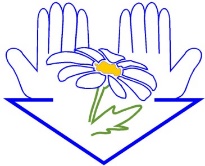 Муниципальное бюджетное дошкольное образовательное учреждение «Детский сад № 274 присмотра и оздоровления»660001, г. Красноярск, ул. Менжинского, 16, dou274@mail.ru, тел. 2-02-22-72Исполнитель:   муниципальное бюджетное дошкольное образовательное учреждение «Детский сад № 274 присмотра и оздоровления», тел. 202-22-72юридический адрес: 660001, г. Красноярск, ул. Менжинского, 16  ИНН/КПП 2460044138/246001001                  _________________ А.Е.Герлиц          (подпись)Заказчик:_______________________________________          (фамилия, имя и отчество (при наличии))________________________________________________________________________________________________________________________________________________________________ (паспортные данные)________________________________________________________________________________________________________________________(адрес места жительства, контактные данные)_____________(подпись)